КАРАР                                                                                               ПОСТАНОВЛЕНИЕ29.07.2013й.                 № 35	29.07.2013г.Об отмене постановления администрации  от 29.06.2012  № 46
«Об утверждении административного регламента по осуществлению отдельных государственных полномочий Российской Федерации, переданных органам местного самоуправления сельского поселения Новокарамалинский сельсовет муниципального района Миякинский район Республики Башкортостан, по осуществлению первичного воинского учета граждан, проживающих или пребывающих на территории сельского поселения Новокарамалинский сельсовет»В соответствии с Конституцией Российской Федерации, Федеральным законом от 06 октября 2003 года № 131-ФЗ "Об общих принципах организации местного самоуправления в Российской Федерации", Федеральным законом от 27 июля 2010 года № 210-ФЗ «Об организации предоставления государственных и муниципальных услуг», Федеральным законом от 28 марта 1998 года № 53-ФЗ «О воинской обязанности и военной службе», Уставом сельского поселения Новокарамалинский сельсовет муниципального района Миякинский район Республики Башкортостан, экспертным заключением Управления Республики Башкортостан по организации деятельности мировых судей и ведению регистров правовых актов от 07 июня 2013 года № НГР ru03029905201200026, постановляю:1.  Отменить постановление Администрации сельского поселения Новокарамалинский сельсовет муниципального района Миякинский район Республики Башкортостан от 29.06.2012  № 46 «Об утверждении административного регламента по осуществлению отдельных государственных полномочий Российской Федерации, переданных органам местного самоуправления сельского поселения Новокарамалинский сельсовет муниципального района Миякинский район Республики Башкортостан, по осуществлению первичного воинского учета граждан, проживающих или пребывающих на территории сельского поселения Новокарамалинский сельсовет».2. Исключить муниципальную услугу по осуществлению первичного воинского учета граждан, проживающих или пребывающих на территории сельского поселения, предоставляемую Администрацией сельского поселения Новокарамалинский сельсовет муниципального района Миякинский район Республики Башкортостан.3. Настоящее постановление разместить в информационно-телекоммуникационной сети "Интернет" на официальном сайте администрации сельского поселения Новокарамалинский сельсовет муниципального района Миякинский район Республики Башкортостан  http://spnovokaramali.ru/и  обнародовать на информационном стенде в здании администрации сельского поселения Новокарамалинский сельсовет муниципального района Миякинский район Республики Башкортостан.4. Контроль за исполнением данного постановления  оставляю за собой.Глава сельского поселения					Павлов И.В.Башkортостан Республикаhы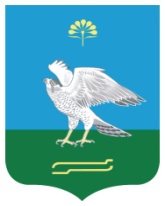 Миeкe районы муниципальрайоныныnЯnыКарамалыауыл советы ауыл билeмehе хакимиeтеАдминистрация сельского поселения Новокарамалинский сельсовет муниципального района Миякинский район Республика БашкортостанБашkортостан РеспубликаhыМиeкe районы муниципальрайоныныnЯnыКарамалыауыл советы ауыл билeмehе хакимиeтеАдминистрация сельского поселения Новокарамалинский сельсовет муниципального района Миякинский район Республика Башкортостан